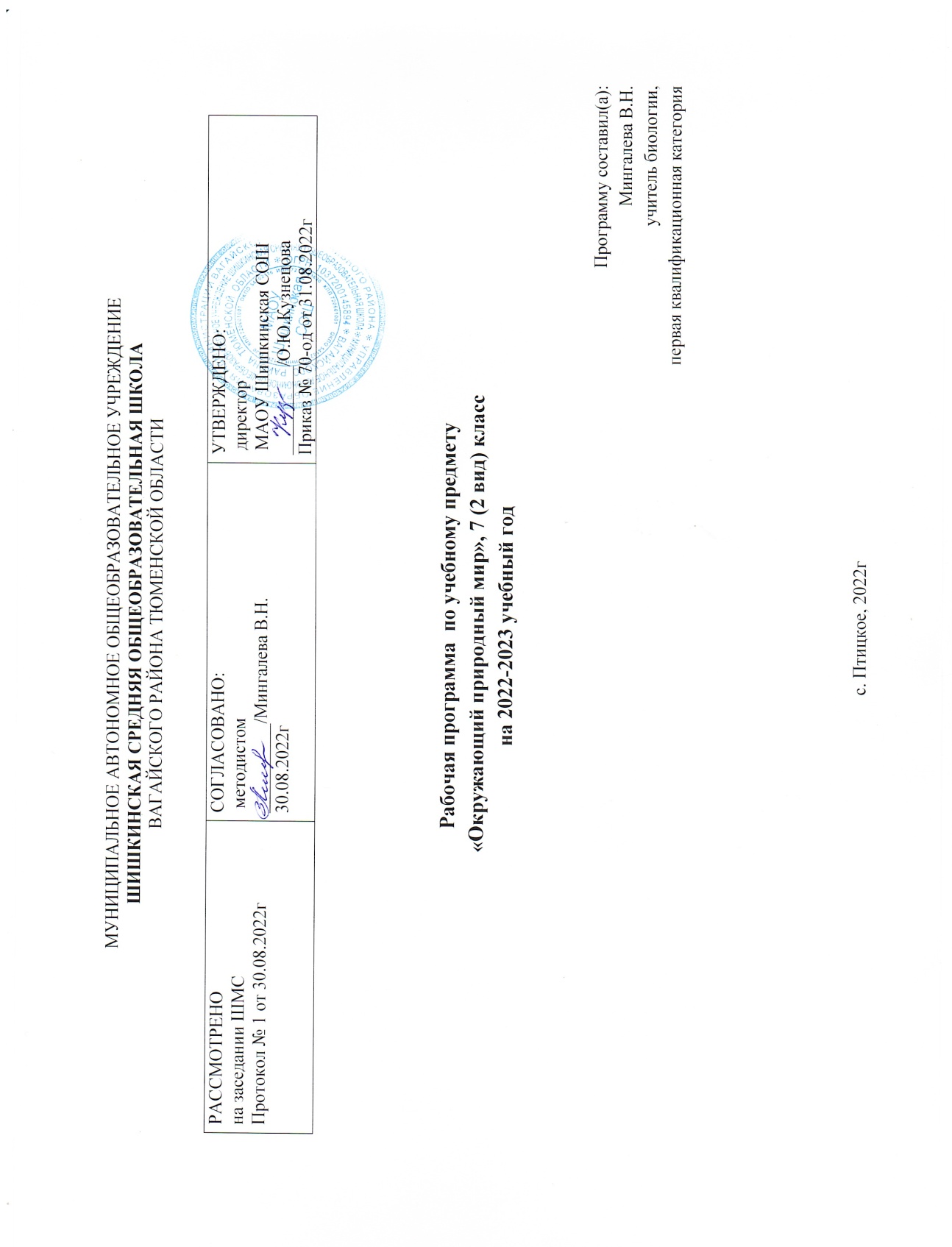 Пояснительная запискаРабочая программа разработана в соответствии со следующими нормативными актами: Закон Российской Федерации «Об образовании в Российской Федерации» от 29.12.2012 № 273(в редакции от 26.07.2019);Приказ Минобразования России от 05.03.2004 № 1089 «Об утверждении федерального компонента государственных образовательных стандартов начального общего, основного общего и среднего (полного) общего образования» (в редакции от 07.06.2017); Примерная программа основного общего образования по биологииУчебный план по адаптированной программе для детей с умственной отсталостью в условиях общеобразовательных классов и индивидуального обучения на дому Муниципального автономного общеобразовательного учреждения  Шишкинской средней общеобразовательной школы Вагайского района Тюменской области;Авторская программа: Программы для специальных (коррекционных) и образовательных учреждений VIII вида; 5-9 классы /под редакцией В.В.Воронковой.- Москва.: Гуманитарный издательский центр ВЛАДОС, 2011г.   Окружающий природный мир как учебный предмет в коррекционной школе VIII вида включает разделы: «Неживая природа» (6 класс), «Растения, грибы, бактерии» (7 класс), «Животные» (8 класс) и «Человек» (9 класс).По этим разделам предусматривается изучение элементарных сведений, доступных умственно отсталым школьникам, об окружающем мире, о живой и неживой природе, об организме человека и охране его здоровья.Цель школьного курса окружающего природного мира – дать элементарные, но научные и систематические сведения об окружающем мире, о неживой природе, растениях, животных, строении человека. Данная программа составлена с учетом психофизических особенностей учащихся интеллектуальной недостаточностью. Биологический материал в силу своего содержания обладает значительными возможностями для развития и коррекции познавательной деятельности умственно отсталых детей: они учатся анализировать, сравнивать изучаемые объекты, понимать причинно-следственные зависимости. Работа с пособиями учит абстрагироваться, развивает воображение учащихся. Систематическая словарная работа на уроках окружающего природного мира  расширяет лексический запас детей со сниженным интеллектом, помогает им употреблять новые слова в связной речи. Курс имеет много смежных тем с окружающим социальным миром, чтением и развитием речи, изобразительным искусством, СБО и др.Основными задачами преподавания окружвющего природного мира являются:сообщение учащимся знаний об основных элементах неживой природы (воле, воздухе, полезных ископаемых, почве) и живой природы (о строении и жизни растений и животных, а также об организме человека и его здоровье);формирование правильного понимания таких природных явлений, как дождь, снег, ветер, туман, осень, зима, весна, лето в жизни растений и животных;проведение через весь курс экологического воспитания (рассмотрения окружающей природы как комплекса условий, необходимых для жизни всех растений, грибов, животных и людей), бережного отношения к природе;первоначальное ознакомление с приемами выращивания некоторых растений (комнатных и на школьном участке) и ухода за ними; с некоторыми животными, которых можно содержать дома и hi в школьном уголке природы;привитие навыков, способствующих сохранению и укреплению здоровья человека.         Тематика курсаИзучение курса 7 класса «Окружающий природный мир» учитель может начать со знакомства с зелеными растениями, являющимися основными ботаническими знаниями, которые доступны для чувственного восприятия учащихся и на которых начинают формирование физиологических понятий, свойственных всем живым организмам. Затем можно изучать бактерии и закончить курс 7 класса знакомством с грибами. Такая последовательность объясняется особенностями усвоения, сохранения и применения знаний учащимися коррекционной школы.Школьников невозможно познакомить со всеми группами растений и с теми признаками, по которым они объединяются в таксономические группы (типы, классы, отряды и др.). Поэтому в данной программе предлагается изучение наиболее распространенных и большей частью уже известных учащимся однодольных и двудольных растений, лишь таких признаков их сходства и различия, которые можно наглядно показать по цветным таблицам.При изучении программного материала обращается внимание учащихся на значение физической культуры и спорта для здоровья закаливания организма и для нормальной его жизнедеятельности.Для проведения занятий необходимо иметь соответствующее оборудование и наглядные пособия. Кроме измерительных приборов и различной химической посуды, которые требуются для демонстрации опытов, нужно иметь образцы полезных ископаемых, различных почв, влажные препараты, скелеты животных и человека, а также в достаточном количестве раздаточный материал.Все учебные занятия следует проводить в специально оборудованном кабинете биологии.Межпредметные связиРабочая программа построена с учетом реализации межпредметных связей  курсов природоведения 5 класса, окружающего природного мира 6 класса с курсами  окружающий природный мир 7-9 классов, в ходе которых  изучались основные знания о неживой природе; формировались представления о мире, который окружает человека, а так же с учетом изменений, происходящих в современном обществе и новых данных науки.         Основные направления коррекционной работы:Коррекция переключаемости и распределение внимания;Коррекция логического мышления, зрительной  и вербальной памятиКоррекция слухового и зрительного восприятияКоррекция произвольного вниманияРазвитие самостоятельности, аккуратностиОсновные требования к знаниям и умениям учащихсяРастенияВ  настоящей программе в разделе «Растения» (7 класс) растения объединены в группы по  виду семейств и классов. Такое структурирование материала оказалось более доступным для понимания детьми со сниженным интеллектом. В этот раздел включены практически значимые темы, такие, как «Уход за комнатными растениями», «Обработка почвы в саду и на учебно-опытном участке» и др.Программа 7 класса включает элементарные сведения о многообразии растений, грибов и бактерий; о строении и значении органов цветкового растения; об основных группах растений; о биологических особенностях, выращивании и использовании наиболее распространенных полевых, овощных, плодовых, ягодных, а так же декоративных растений. В данной программе предлагается изучение наиболее распространенных и большей частью уже известных обучающимся  однодольных и двудольных растений, лишь таких признаков  их сходства и различия, которые можно показать по цветным таблицам. Очень кратко сообщаются сведения о строении, разнообразии и значении грибов и бактерий. 
Рабочая учебная программа рассчитана на 68 учебных часов из расчета 2 час в неделю.Формы контроля, используемые учителем: устный опрос, ответы на вопросы, пересказ; практические работыМетоды обучения:Словесные, наглядные, наблюдение, практические, объяснительно – иллюстративные, исследовательские, частично – поисковые.Технологии:коррекционно – развивающего обучения;дифференцированного обучения;здоровьесберегающие;информационные.Сроки реализации рабочей учебной программы: 1 год.Количество часов корректируется в связи с объявлением карантина или отменой занятий по метеоусловиям.Содержание тем учебного предмета Окружающий природный мир. 7 класс  ВведениеМногообразие растений. Значение растений и их охрана. Общее знакомство с цветковыми растениями. Общее понятие об органах цветкового растения (на примере растения, цветущего осенью): цветок, стебель, лист, корень.Цветок. Строение цветка (пестик, тычинки, венчик лепестков). Понятие о соцветиях (зонтик, колос, корзинка). Опыление цветков. Образование плодов и семян. Плоды сухие и сочные. Распространение плодов и семян.Семя растения. Строение семени (на примере фасоли и пшеницы). Размножение семенами. Условия, необходимые для прорастания семян. Определение всхожести семян. Правила заделки семян в почву.Корень. Разнообразие корней. Корневые системы (стержневая и мочковатая). Корневые волоски. Значение корня в жизни растения. Видоизменения корней (корнеплод и корнеклубень).Лист. Внешнее строение листа (листовая пластинка, черешок). Жилкование. Листья простые и сложные. Значение листьев в жизни растения — образование из воды и углекислого газа органических питательных веществ в листьях на свету. Испарение воды листьями, назначение этого явления. Листопад и его значение. Дыхание растений.Стебель. Строение стебля на примере липы. Значение стебля в жизни растения — доставка воды и минеральных веществ от коры к другим органам растения и органических веществ от листьев к корню и другим органам. Разнообразие стеблей.Растение — целостный организм (взаимосвязь всех органов и  растительного организма со средой обитания).Лабораторные работы.Органы цветкового растения.Строение цветка.3. Строение семени фасоли. 4.. Строение зерновки пшеницы. Рассмотрение с помощью лупы: форма, окраска, величина.Практическая работа. Определение всхожести семян. Демонстрация опытов:Условия, необходимые для прорастания семян.Испарение воды листьями.Дыхание растений (поглощение листьями кислорода и выделение  углекислого газа в темноте).Передвижение минеральных веществ и воды по древесине.Экскурсии в природу для ознакомления с цветками и соцветиями, с распространением плодов и семян (в начале сентября).Многообразие растений, бактерий и грибов Бактерии. Общее понятие. Значение в природе и жизни человека. Грибы. Строение шляпочного гриба: плодовое тело, грибница. Грибы съедобные и ядовитые, их распознавание. Мхи. Понятие о мхе как многолетнем растении. Места произрастания мхов. Торфяной мох и образование торфа.Папоротники. Многолетние травянистые растения. Места произрасрастания папоротника.      Голосеменные. Сосна и ель — хвойные деревья. Отличие их от лиственных деревьев. Сравнение сосны и ели. Особенности их размножения. Использование древесины хвойных и лиственных деревьев.Покрытосеменные или цветковые. Особенности строения (наличие цветков, плодов с семенами).Цветковые растения. Деление цветковых растений на однодольные (пшеница) и двудольные (фасоль). Характерные различия (строение семян, корневой системы, жилкование листа).Однодольные растения Злаки: пшеница, рожь, ячмень, овес, кукуруза. Особенности внешнего строения (корневая система, стебель, лист, соцветие). Выращивание: посев, уход, уборка. Использование в народном хозяйстве. Преобладающая культура для данной местности.-Лилейные. Основные представители (лук, чеснок, лилия, тюльпан, ландыш). Общая характеристика (цветок, лист, луковица, корневище)'Лук, чеснок — многолетние овощные растения. Выращивание посев, уход, уборка. Использование человеком. Цветочно-декоративные растения открытого и закрытого грунта (хлорофитум, лилия, тюльпан).Лабораторная работа. Строение луковицы.Двудольные растения-Пасленовые. Картофель, томат-помидор (баклажан, перец — для южных районов), петунья, дикий паслен, душистый табак.Лабораторная работа. Строение клубня картофеля.Бобовые. Горох (фасоль, соя — для южных районов). Бобы. Клевер, люпин — кормовые травы.-Розоцветные. Яблоня, груша, вишня, малина, шиповник, садовая земляника (персик, абрикос — для южных районов).Биологические особенности растений сада. Особенности paзмножения яблони, малины, земляники. Созревание плодов и ягод садовых растений, их уборка и использование.-Сложноцветные. Подсолнечник. Ноготки, бархатцы — однолетние цветочные растения. Маргаритка — двулетнее растение. Георгин — многолетнее растение. Особенности внешнего строения этих растений. Агротехника выращивания. Использование человеком.Практическая работа по перевалке и пересадке комнатных растений.Практическая работа в саду, на школьном учебно-опытном участке. Вскапывание приствольных кругов. Рыхление междурядий, прополка и другие работы в саду и на участке.Тематическое планирование
Тематическое планирование по учебному предмету Окружающий природный мир  7 классе, 8 вид,  2 часа в неделюСписок литературы:Никишов А.И. Теремов А.В.  Биология  Растения. Грибы. Бактерии 7 класс Москва, «Просвещение», 20161.Воронкова В.В. Программы специальной (коррекционной) образовательной школы VIII вида. 5-9 классов Сборник №1. М., Владос, 2012 г.2.Попова Л.А. Открытые уроки: Природоведение. Биология: 5-8 классы.- 2-е изд., перераб. и.: доп. – М.: ВАКО, 2010 г.3.Калинина А.А. Поурочные разработки по биологии: 6 класс.- 3-е изд., переаб. – М.: ВАКО, 2011 г.Е.Н. Соломина, Т.В. Щевырева Рабочая тетрадь Биология Человек  Москва, «Просвещение», 2010Базовый уровеньМинимально-необходимый уровень7 класс7 классУчащиеся должны знать:- названия некоторых бактерии, грибов, а также растений из их основных групп: мхов, папоротников, голосеменных и цветковых; строение и общие биологические особенности цветковых растений; разницу цветков и соцветий;- некоторые биологические особенности, а также приемы возделывания наиболее распространенных сельскохозяйственных растений, особенно местных;- разницу ядовитых и съедобных грибов; знать вред бактерий и способы предохранения от заражения ими. Учащиеся должны уметь:- отличать цветковые растения от других групп (мхов, папоротников, голосеменных);- приводить примеры растений некоторых групп (бобовых, розоцветных, сложноцветных);- различать органы у цветкового растения (цветок, лист, стебель, корень);- различать однодольные и двудольные растения по строению корней, листьев (жилкование), плодов и семян; приводить примеры однодольных и двудольных растений;- выращивать некоторые цветочно-декоративные растения (в саду и дома);различать грибы и растения.Учащиеся должны знать:- некоторые биологические особенности, а также приемы возделывания наиболее распространенных сельскохозяйственных растений, особенно местных;- разницу ядовитых и съедобных грибов; знать вред бактерий и способы предохранения от заражения ими. Учащиеся должны уметь:- приводить примеры растений некоторых групп (бобовых, розоцветных, сложноцветных);- различать органы у цветкового растения (цветок, лист, стебель, корень);- различать однодольные и двудольные растения по строению корней, листьев (жилкование), плодов и семян; приводить примеры однодольных и двудольных растений;- выращивать некоторые цветочно-декоративные растения (в саду и дома);различать грибы и растения.Кол-вочасовТематические разделыЛабораторные, практические работы5Введение1Общее знакомство с цветовыми растениями15Цветение и плодоношение растений.15Семена растений33Корни и корневые системы6Лист13Стебель1Растение целостный организм5Многообразие растительного мира26Однодольные и двудольные растения25Многообразие грибов и бактерий3Практические работы с комнатными и садовыми растениями.268Всего10Раздел, кол-во часов№ урокаТема урокаЗадачи урока что должны знать/ уметьДата проведения по плануДата проведения по фактуВведение.    1.Изучаем живую природу. Инструктаж по ТБНазвание некоторых растений из их основных групп: мхов, папоротников, голосеменных и цветковых; строение и общие биологические особенности цветковых растений; разницу цветков и соцветий.Некоторые биологические особенности, а также приемы возделывания наиболее распространенных сельскохозяйственных растений, особенно местных.06.09Введение.    2.Осенние работы на пришкольном участкеНазвание некоторых растений из их основных групп: мхов, папоротников, голосеменных и цветковых; строение и общие биологические особенности цветковых растений; разницу цветков и соцветий.Некоторые биологические особенности, а также приемы возделывания наиболее распространенных сельскохозяйственных растений, особенно местных.07.09Введение.    3. Разнообразие растенийНазвание некоторых растений из их основных групп: мхов, папоротников, голосеменных и цветковых; строение и общие биологические особенности цветковых растений; разницу цветков и соцветий.Некоторые биологические особенности, а также приемы возделывания наиболее распространенных сельскохозяйственных растений, особенно местных.13.09Введение.    4Значение растений.Название некоторых растений из их основных групп: мхов, папоротников, голосеменных и цветковых; строение и общие биологические особенности цветковых растений; разницу цветков и соцветий.Некоторые биологические особенности, а также приемы возделывания наиболее распространенных сельскохозяйственных растений, особенно местных.14.09Введение.    5Охрана растенийНазвание некоторых растений из их основных групп: мхов, папоротников, голосеменных и цветковых; строение и общие биологические особенности цветковых растений; разницу цветков и соцветий.Некоторые биологические особенности, а также приемы возделывания наиболее распространенных сельскохозяйственных растений, особенно местных.20.09Общее знакомство с цветовыми растениями6Внешнее строение цветкового растения. Лабораторная работа «Строение цветкового растения»Органы цветкового растения (на примере растения, цветущего осенью): цветок, стебель, лист, корень.Отличать цветковые растения от других групп (мхов, папоротников, голосеменных);приводить примеры растений некоторых групп (бобовых, розоцветных, сложноцветных);различать органы у цветкового растения;различать однодольные и двудольные растения по строению корней, листьев (жилкование), плодов и семян; приводить примеры однодольных и двудольных растений;выращивать некоторые цветочно-декоративные растения;различать грибы и растения.21.09Цветение и плодоношение растений.7Цветки. Лабораторная работа «Строение цветка».Строение цветка (пестик, тычинки, венчик лепестков). Понятие о соцветиях (зонтик, колос, корзинка). Опыление цветков. Образование плодов и семян. Плоды сухие и сочные. Распространение плодов и семян.некоторые биологические особенности, а также приемы возделывания наиболее распространенных сельскохозяйственных растений, особенно местных; строение и общие биологические особенности цветковых растений; разницу цветков и соцветий;27.09Цветение и плодоношение растений.8Виды соцветий.Строение цветка (пестик, тычинки, венчик лепестков). Понятие о соцветиях (зонтик, колос, корзинка). Опыление цветков. Образование плодов и семян. Плоды сухие и сочные. Распространение плодов и семян.некоторые биологические особенности, а также приемы возделывания наиболее распространенных сельскохозяйственных растений, особенно местных; строение и общие биологические особенности цветковых растений; разницу цветков и соцветий;28.09Цветение и плодоношение растений.9Опыление цветков.Строение цветка (пестик, тычинки, венчик лепестков). Понятие о соцветиях (зонтик, колос, корзинка). Опыление цветков. Образование плодов и семян. Плоды сухие и сочные. Распространение плодов и семян.некоторые биологические особенности, а также приемы возделывания наиболее распространенных сельскохозяйственных растений, особенно местных; строение и общие биологические особенности цветковых растений; разницу цветков и соцветий;4.10Цветение и плодоношение растений.10Разнообразие плодов и семян.Строение цветка (пестик, тычинки, венчик лепестков). Понятие о соцветиях (зонтик, колос, корзинка). Опыление цветков. Образование плодов и семян. Плоды сухие и сочные. Распространение плодов и семян.некоторые биологические особенности, а также приемы возделывания наиболее распространенных сельскохозяйственных растений, особенно местных; строение и общие биологические особенности цветковых растений; разницу цветков и соцветий;5.10Цветение и плодоношение растений.11Распространение плодов и семянСтроение цветка (пестик, тычинки, венчик лепестков). Понятие о соцветиях (зонтик, колос, корзинка). Опыление цветков. Образование плодов и семян. Плоды сухие и сочные. Распространение плодов и семян.некоторые биологические особенности, а также приемы возделывания наиболее распространенных сельскохозяйственных растений, особенно местных; строение и общие биологические особенности цветковых растений; разницу цветков и соцветий;11.10Семена растений.12Лабораторная работа «Строение семени с двумя семядолями».Строение семени (на примере фасоли и пшеницы). Размножение семенами. Условия, необходимые для прорастания семян. Определение всхожести семян. Правила заделки семян в почву.12.10Семена растений.13Лабораторная работа: «Строение семени с одной семядолей».Строение семени (на примере фасоли и пшеницы). Размножение семенами. Условия, необходимые для прорастания семян. Определение всхожести семян. Правила заделки семян в почву.18.10Семена растений.14Условия, необходимые для прорастания семян.Строение семени (на примере фасоли и пшеницы). Размножение семенами. Условия, необходимые для прорастания семян. Определение всхожести семян. Правила заделки семян в почву.19.10Семена растений.15Всхожесть семян.Практическая работа «Определение всхожести семян»Строение семени (на примере фасоли и пшеницы). Размножение семенами. Условия, необходимые для прорастания семян. Определение всхожести семян. Правила заделки семян в почву.25.10Семена растений.16Правила заделки семян в почвуСтроение семени (на примере фасоли и пшеницы). Размножение семенами. Условия, необходимые для прорастания семян. Определение всхожести семян. Правила заделки семян в почву.26.10Корни и корневые системы.17Виды корней и их разнообразие Разнообразие корней. Корневые системы (стержневая и мочковатая). Корневые волоски. Значение корня в жизни растения. Видоизменения корней (корнеплод и корнеклубень).8.11Корни и корневые системы.18Корневые системы. Значение корней.Разнообразие корней. Корневые системы (стержневая и мочковатая). Корневые волоски. Значение корня в жизни растения. Видоизменения корней (корнеплод и корнеклубень).9.11Корни и корневые системы.19Видоизменение корнейРазнообразие корней. Корневые системы (стержневая и мочковатая). Корневые волоски. Значение корня в жизни растения. Видоизменения корней (корнеплод и корнеклубень).15.11Лист.20Внешнее строение листа. Листья  простые и сложные.Внешнее строение листа (листовая пластинка, черешок). Жилкование. Листья простые и сложные. Значение листьев в жизни растения — образование из воды и углекислого газа органических питательных веществ в листьях на свету. Испарение воды листьями, значение этого явления. Листопад и его значение. Дыхание растений.16.11Лист.21Лабораторная работа  «Из каких веществ состоят растения»Внешнее строение листа (листовая пластинка, черешок). Жилкование. Листья простые и сложные. Значение листьев в жизни растения — образование из воды и углекислого газа органических питательных веществ в листьях на свету. Испарение воды листьями, значение этого явления. Листопад и его значение. Дыхание растений.22.11Лист.22Образование органических веществ в растенииВнешнее строение листа (листовая пластинка, черешок). Жилкование. Листья простые и сложные. Значение листьев в жизни растения — образование из воды и углекислого газа органических питательных веществ в листьях на свету. Испарение воды листьями, значение этого явления. Листопад и его значение. Дыхание растений.23.11Лист.23Испарение воды листьями.Внешнее строение листа (листовая пластинка, черешок). Жилкование. Листья простые и сложные. Значение листьев в жизни растения — образование из воды и углекислого газа органических питательных веществ в листьях на свету. Испарение воды листьями, значение этого явления. Листопад и его значение. Дыхание растений.29.11Лист.24Дыхание растенийВнешнее строение листа (листовая пластинка, черешок). Жилкование. Листья простые и сложные. Значение листьев в жизни растения — образование из воды и углекислого газа органических питательных веществ в листьях на свету. Испарение воды листьями, значение этого явления. Листопад и его значение. Дыхание растений.30.11Лист.25Листопад и его значение.Внешнее строение листа (листовая пластинка, черешок). Жилкование. Листья простые и сложные. Значение листьев в жизни растения — образование из воды и углекислого газа органических питательных веществ в листьях на свету. Испарение воды листьями, значение этого явления. Листопад и его значение. Дыхание растений.6.12Стебель.26Строение стебля.Строение стебля на примере липы. Значение стебля в жизни растения — доставка воды и минеральных веществ от корня к другим органам растения и органических веществ от листьев к корню и другим органам. Разнообразие стеблей7.12Стебель.27Значение стебля в жизни растенийСтроение стебля на примере липы. Значение стебля в жизни растения — доставка воды и минеральных веществ от корня к другим органам растения и органических веществ от листьев к корню и другим органам. Разнообразие стеблей13.12Стебель.28Разнообразие и видоизменение побеговСтроение стебля на примере липы. Значение стебля в жизни растения — доставка воды и минеральных веществ от корня к другим органам растения и органических веществ от листьев к корню и другим органам. Разнообразие стеблей14.12Растение - целостный организм29Взаимосвязи органов растения. Взаимосвязи растений с окружающей их средой.Взаимосвязь всех органов и всего растительного организма со средой обитания.20.12Многообразие растительного мира30Деление растений на группыМногообразие растений.Мхи. Понятие о мхе как многолетнем растении. Места произрастания мхов. Торфяной мох и образование торфа.Папоротники. Многолетние травянистые растения. Места произрастания папоротника.Голосеменные. Сосна и ель — хвойные деревья. Отличие их от лиственных деревьев. Сравнение сосны и ели. Особенности их размножения.Использование древесины хвойных и лиственных деревьев.Покрытосеменные или цветковые. Особенности строения (наличие цветков, плодов с семенами).21.12Многообразие растительного мира31Мхи.Многообразие растений.Мхи. Понятие о мхе как многолетнем растении. Места произрастания мхов. Торфяной мох и образование торфа.Папоротники. Многолетние травянистые растения. Места произрастания папоротника.Голосеменные. Сосна и ель — хвойные деревья. Отличие их от лиственных деревьев. Сравнение сосны и ели. Особенности их размножения.Использование древесины хвойных и лиственных деревьев.Покрытосеменные или цветковые. Особенности строения (наличие цветков, плодов с семенами).10.01Многообразие растительного мира32Папоротники.Многообразие растений.Мхи. Понятие о мхе как многолетнем растении. Места произрастания мхов. Торфяной мох и образование торфа.Папоротники. Многолетние травянистые растения. Места произрастания папоротника.Голосеменные. Сосна и ель — хвойные деревья. Отличие их от лиственных деревьев. Сравнение сосны и ели. Особенности их размножения.Использование древесины хвойных и лиственных деревьев.Покрытосеменные или цветковые. Особенности строения (наличие цветков, плодов с семенами).11.01Многообразие растительного мира33Голосеменные растения.Многообразие растений.Мхи. Понятие о мхе как многолетнем растении. Места произрастания мхов. Торфяной мох и образование торфа.Папоротники. Многолетние травянистые растения. Места произрастания папоротника.Голосеменные. Сосна и ель — хвойные деревья. Отличие их от лиственных деревьев. Сравнение сосны и ели. Особенности их размножения.Использование древесины хвойных и лиственных деревьев.Покрытосеменные или цветковые. Особенности строения (наличие цветков, плодов с семенами).17.01Многообразие растительного мира34Покрытосеменные – это цветковые растения.Многообразие растений.Мхи. Понятие о мхе как многолетнем растении. Места произрастания мхов. Торфяной мох и образование торфа.Папоротники. Многолетние травянистые растения. Места произрастания папоротника.Голосеменные. Сосна и ель — хвойные деревья. Отличие их от лиственных деревьев. Сравнение сосны и ели. Особенности их размножения.Использование древесины хвойных и лиственных деревьев.Покрытосеменные или цветковые. Особенности строения (наличие цветков, плодов с семенами).18.01Однодольные и двудольные цветковые растения35Однодольные растения. Семейство Злаки.Деление цветковых растений на однодольные (пшеница) и двудольные (фасоль). Характерные различия (строение семян, корневая система, жилкование листа).Однодольные растенияЗлаки: пшеница, рожь, ячмень, овес, кукуруза. Особенности внешнего строения (корневая система, стебель, лист, соцветие). Выращивание: посев, уход, уборка. Использование в народном хозяйстве. Преобладающая культура для данной местности.Лилейные. Основные представители (лук, чеснок, лилия, тюльпан, ландыш). Общая характеристика (цветок, лист, луковица, корневище).Лук, чеснок — многолетние овощные растения. Выращивание: посев, уход, уборка. Использование человеком.Цветочно-декоративные растения открытого и закрытого грунта (хлорофитум, лилия, тюльпан).Двудольные растенияПасленовые. Картофель, томат-помидор (баклажан, перец — для южных районов), петунья, дикий паслен, душистый табак.Бобовые. Горох (фасоль, соя — для южных районов). Бобы. Клевер, люпин — кормовые травы.Розоцветные. Яблоня, груша, вишня, малина, шиповник, садовая земляника (персик, абрикос — для южных районов).Биологические особенности растений сада. Особенности размножения яблони, малины, земляники. Созревание плодов и ягод садовых растений, их уборка и использованиеСложноцветные. Подсолнечник. Ноготки, бархатцы — однолетние цветочные растения. Маргаритка — двулетнее растение. Георгин — многолетнее растение.Особенности внешнего строения этих растений. Агротехника выращивания. Использование человеком24.01Однодольные и двудольные цветковые растения36Хлебные злаки – пшеница, рожь, ячмень.Деление цветковых растений на однодольные (пшеница) и двудольные (фасоль). Характерные различия (строение семян, корневая система, жилкование листа).Однодольные растенияЗлаки: пшеница, рожь, ячмень, овес, кукуруза. Особенности внешнего строения (корневая система, стебель, лист, соцветие). Выращивание: посев, уход, уборка. Использование в народном хозяйстве. Преобладающая культура для данной местности.Лилейные. Основные представители (лук, чеснок, лилия, тюльпан, ландыш). Общая характеристика (цветок, лист, луковица, корневище).Лук, чеснок — многолетние овощные растения. Выращивание: посев, уход, уборка. Использование человеком.Цветочно-декоративные растения открытого и закрытого грунта (хлорофитум, лилия, тюльпан).Двудольные растенияПасленовые. Картофель, томат-помидор (баклажан, перец — для южных районов), петунья, дикий паслен, душистый табак.Бобовые. Горох (фасоль, соя — для южных районов). Бобы. Клевер, люпин — кормовые травы.Розоцветные. Яблоня, груша, вишня, малина, шиповник, садовая земляника (персик, абрикос — для южных районов).Биологические особенности растений сада. Особенности размножения яблони, малины, земляники. Созревание плодов и ягод садовых растений, их уборка и использованиеСложноцветные. Подсолнечник. Ноготки, бархатцы — однолетние цветочные растения. Маргаритка — двулетнее растение. Георгин — многолетнее растение.Особенности внешнего строения этих растений. Агротехника выращивания. Использование человеком25.01Однодольные и двудольные цветковые растения37Выращивание зерновыхДеление цветковых растений на однодольные (пшеница) и двудольные (фасоль). Характерные различия (строение семян, корневая система, жилкование листа).Однодольные растенияЗлаки: пшеница, рожь, ячмень, овес, кукуруза. Особенности внешнего строения (корневая система, стебель, лист, соцветие). Выращивание: посев, уход, уборка. Использование в народном хозяйстве. Преобладающая культура для данной местности.Лилейные. Основные представители (лук, чеснок, лилия, тюльпан, ландыш). Общая характеристика (цветок, лист, луковица, корневище).Лук, чеснок — многолетние овощные растения. Выращивание: посев, уход, уборка. Использование человеком.Цветочно-декоративные растения открытого и закрытого грунта (хлорофитум, лилия, тюльпан).Двудольные растенияПасленовые. Картофель, томат-помидор (баклажан, перец — для южных районов), петунья, дикий паслен, душистый табак.Бобовые. Горох (фасоль, соя — для южных районов). Бобы. Клевер, люпин — кормовые травы.Розоцветные. Яблоня, груша, вишня, малина, шиповник, садовая земляника (персик, абрикос — для южных районов).Биологические особенности растений сада. Особенности размножения яблони, малины, земляники. Созревание плодов и ягод садовых растений, их уборка и использованиеСложноцветные. Подсолнечник. Ноготки, бархатцы — однолетние цветочные растения. Маргаритка — двулетнее растение. Георгин — многолетнее растение.Особенности внешнего строения этих растений. Агротехника выращивания. Использование человеком31.01Однодольные и двудольные цветковые растения38Использование злаков в народном хозяйствеДеление цветковых растений на однодольные (пшеница) и двудольные (фасоль). Характерные различия (строение семян, корневая система, жилкование листа).Однодольные растенияЗлаки: пшеница, рожь, ячмень, овес, кукуруза. Особенности внешнего строения (корневая система, стебель, лист, соцветие). Выращивание: посев, уход, уборка. Использование в народном хозяйстве. Преобладающая культура для данной местности.Лилейные. Основные представители (лук, чеснок, лилия, тюльпан, ландыш). Общая характеристика (цветок, лист, луковица, корневище).Лук, чеснок — многолетние овощные растения. Выращивание: посев, уход, уборка. Использование человеком.Цветочно-декоративные растения открытого и закрытого грунта (хлорофитум, лилия, тюльпан).Двудольные растенияПасленовые. Картофель, томат-помидор (баклажан, перец — для южных районов), петунья, дикий паслен, душистый табак.Бобовые. Горох (фасоль, соя — для южных районов). Бобы. Клевер, люпин — кормовые травы.Розоцветные. Яблоня, груша, вишня, малина, шиповник, садовая земляника (персик, абрикос — для южных районов).Биологические особенности растений сада. Особенности размножения яблони, малины, земляники. Созревание плодов и ягод садовых растений, их уборка и использованиеСложноцветные. Подсолнечник. Ноготки, бархатцы — однолетние цветочные растения. Маргаритка — двулетнее растение. Георгин — многолетнее растение.Особенности внешнего строения этих растений. Агротехника выращивания. Использование человеком1.02Однодольные и двудольные цветковые растения39Однодольные растения. Семейство Лилейные.Деление цветковых растений на однодольные (пшеница) и двудольные (фасоль). Характерные различия (строение семян, корневая система, жилкование листа).Однодольные растенияЗлаки: пшеница, рожь, ячмень, овес, кукуруза. Особенности внешнего строения (корневая система, стебель, лист, соцветие). Выращивание: посев, уход, уборка. Использование в народном хозяйстве. Преобладающая культура для данной местности.Лилейные. Основные представители (лук, чеснок, лилия, тюльпан, ландыш). Общая характеристика (цветок, лист, луковица, корневище).Лук, чеснок — многолетние овощные растения. Выращивание: посев, уход, уборка. Использование человеком.Цветочно-декоративные растения открытого и закрытого грунта (хлорофитум, лилия, тюльпан).Двудольные растенияПасленовые. Картофель, томат-помидор (баклажан, перец — для южных районов), петунья, дикий паслен, душистый табак.Бобовые. Горох (фасоль, соя — для южных районов). Бобы. Клевер, люпин — кормовые травы.Розоцветные. Яблоня, груша, вишня, малина, шиповник, садовая земляника (персик, абрикос — для южных районов).Биологические особенности растений сада. Особенности размножения яблони, малины, земляники. Созревание плодов и ягод садовых растений, их уборка и использованиеСложноцветные. Подсолнечник. Ноготки, бархатцы — однолетние цветочные растения. Маргаритка — двулетнее растение. Георгин — многолетнее растение.Особенности внешнего строения этих растений. Агротехника выращивания. Использование человеком7.02Однодольные и двудольные цветковые растения40Цветочно декоративные лилейныеДеление цветковых растений на однодольные (пшеница) и двудольные (фасоль). Характерные различия (строение семян, корневая система, жилкование листа).Однодольные растенияЗлаки: пшеница, рожь, ячмень, овес, кукуруза. Особенности внешнего строения (корневая система, стебель, лист, соцветие). Выращивание: посев, уход, уборка. Использование в народном хозяйстве. Преобладающая культура для данной местности.Лилейные. Основные представители (лук, чеснок, лилия, тюльпан, ландыш). Общая характеристика (цветок, лист, луковица, корневище).Лук, чеснок — многолетние овощные растения. Выращивание: посев, уход, уборка. Использование человеком.Цветочно-декоративные растения открытого и закрытого грунта (хлорофитум, лилия, тюльпан).Двудольные растенияПасленовые. Картофель, томат-помидор (баклажан, перец — для южных районов), петунья, дикий паслен, душистый табак.Бобовые. Горох (фасоль, соя — для южных районов). Бобы. Клевер, люпин — кормовые травы.Розоцветные. Яблоня, груша, вишня, малина, шиповник, садовая земляника (персик, абрикос — для южных районов).Биологические особенности растений сада. Особенности размножения яблони, малины, земляники. Созревание плодов и ягод садовых растений, их уборка и использованиеСложноцветные. Подсолнечник. Ноготки, бархатцы — однолетние цветочные растения. Маргаритка — двулетнее растение. Георгин — многолетнее растение.Особенности внешнего строения этих растений. Агротехника выращивания. Использование человеком8.02Однодольные и двудольные цветковые растения41Лабораторная работа «Строение луковицы».Деление цветковых растений на однодольные (пшеница) и двудольные (фасоль). Характерные различия (строение семян, корневая система, жилкование листа).Однодольные растенияЗлаки: пшеница, рожь, ячмень, овес, кукуруза. Особенности внешнего строения (корневая система, стебель, лист, соцветие). Выращивание: посев, уход, уборка. Использование в народном хозяйстве. Преобладающая культура для данной местности.Лилейные. Основные представители (лук, чеснок, лилия, тюльпан, ландыш). Общая характеристика (цветок, лист, луковица, корневище).Лук, чеснок — многолетние овощные растения. Выращивание: посев, уход, уборка. Использование человеком.Цветочно-декоративные растения открытого и закрытого грунта (хлорофитум, лилия, тюльпан).Двудольные растенияПасленовые. Картофель, томат-помидор (баклажан, перец — для южных районов), петунья, дикий паслен, душистый табак.Бобовые. Горох (фасоль, соя — для южных районов). Бобы. Клевер, люпин — кормовые травы.Розоцветные. Яблоня, груша, вишня, малина, шиповник, садовая земляника (персик, абрикос — для южных районов).Биологические особенности растений сада. Особенности размножения яблони, малины, земляники. Созревание плодов и ягод садовых растений, их уборка и использованиеСложноцветные. Подсолнечник. Ноготки, бархатцы — однолетние цветочные растения. Маргаритка — двулетнее растение. Георгин — многолетнее растение.Особенности внешнего строения этих растений. Агротехника выращивания. Использование человеком14.02Однодольные и двудольные цветковые растения42Дикорастущие лилейные. ЛандышДеление цветковых растений на однодольные (пшеница) и двудольные (фасоль). Характерные различия (строение семян, корневая система, жилкование листа).Однодольные растенияЗлаки: пшеница, рожь, ячмень, овес, кукуруза. Особенности внешнего строения (корневая система, стебель, лист, соцветие). Выращивание: посев, уход, уборка. Использование в народном хозяйстве. Преобладающая культура для данной местности.Лилейные. Основные представители (лук, чеснок, лилия, тюльпан, ландыш). Общая характеристика (цветок, лист, луковица, корневище).Лук, чеснок — многолетние овощные растения. Выращивание: посев, уход, уборка. Использование человеком.Цветочно-декоративные растения открытого и закрытого грунта (хлорофитум, лилия, тюльпан).Двудольные растенияПасленовые. Картофель, томат-помидор (баклажан, перец — для южных районов), петунья, дикий паслен, душистый табак.Бобовые. Горох (фасоль, соя — для южных районов). Бобы. Клевер, люпин — кормовые травы.Розоцветные. Яблоня, груша, вишня, малина, шиповник, садовая земляника (персик, абрикос — для южных районов).Биологические особенности растений сада. Особенности размножения яблони, малины, земляники. Созревание плодов и ягод садовых растений, их уборка и использованиеСложноцветные. Подсолнечник. Ноготки, бархатцы — однолетние цветочные растения. Маргаритка — двулетнее растение. Георгин — многолетнее растение.Особенности внешнего строения этих растений. Агротехника выращивания. Использование человеком15.02Однодольные и двудольные цветковые растения43Двудольные растения. Семейство Пасленовые.Деление цветковых растений на однодольные (пшеница) и двудольные (фасоль). Характерные различия (строение семян, корневая система, жилкование листа).Однодольные растенияЗлаки: пшеница, рожь, ячмень, овес, кукуруза. Особенности внешнего строения (корневая система, стебель, лист, соцветие). Выращивание: посев, уход, уборка. Использование в народном хозяйстве. Преобладающая культура для данной местности.Лилейные. Основные представители (лук, чеснок, лилия, тюльпан, ландыш). Общая характеристика (цветок, лист, луковица, корневище).Лук, чеснок — многолетние овощные растения. Выращивание: посев, уход, уборка. Использование человеком.Цветочно-декоративные растения открытого и закрытого грунта (хлорофитум, лилия, тюльпан).Двудольные растенияПасленовые. Картофель, томат-помидор (баклажан, перец — для южных районов), петунья, дикий паслен, душистый табак.Бобовые. Горох (фасоль, соя — для южных районов). Бобы. Клевер, люпин — кормовые травы.Розоцветные. Яблоня, груша, вишня, малина, шиповник, садовая земляника (персик, абрикос — для южных районов).Биологические особенности растений сада. Особенности размножения яблони, малины, земляники. Созревание плодов и ягод садовых растений, их уборка и использованиеСложноцветные. Подсолнечник. Ноготки, бархатцы — однолетние цветочные растения. Маргаритка — двулетнее растение. Георгин — многолетнее растение.Особенности внешнего строения этих растений. Агротехника выращивания. Использование человеком21.02Однодольные и двудольные цветковые растения44Дикорастущие паслёновые. ПаслёнДеление цветковых растений на однодольные (пшеница) и двудольные (фасоль). Характерные различия (строение семян, корневая система, жилкование листа).Однодольные растенияЗлаки: пшеница, рожь, ячмень, овес, кукуруза. Особенности внешнего строения (корневая система, стебель, лист, соцветие). Выращивание: посев, уход, уборка. Использование в народном хозяйстве. Преобладающая культура для данной местности.Лилейные. Основные представители (лук, чеснок, лилия, тюльпан, ландыш). Общая характеристика (цветок, лист, луковица, корневище).Лук, чеснок — многолетние овощные растения. Выращивание: посев, уход, уборка. Использование человеком.Цветочно-декоративные растения открытого и закрытого грунта (хлорофитум, лилия, тюльпан).Двудольные растенияПасленовые. Картофель, томат-помидор (баклажан, перец — для южных районов), петунья, дикий паслен, душистый табак.Бобовые. Горох (фасоль, соя — для южных районов). Бобы. Клевер, люпин — кормовые травы.Розоцветные. Яблоня, груша, вишня, малина, шиповник, садовая земляника (персик, абрикос — для южных районов).Биологические особенности растений сада. Особенности размножения яблони, малины, земляники. Созревание плодов и ягод садовых растений, их уборка и использованиеСложноцветные. Подсолнечник. Ноготки, бархатцы — однолетние цветочные растения. Маргаритка — двулетнее растение. Георгин — многолетнее растение.Особенности внешнего строения этих растений. Агротехника выращивания. Использование человеком22.02Однодольные и двудольные цветковые растения45Овощные и технические паслёновые. Картофель.Деление цветковых растений на однодольные (пшеница) и двудольные (фасоль). Характерные различия (строение семян, корневая система, жилкование листа).Однодольные растенияЗлаки: пшеница, рожь, ячмень, овес, кукуруза. Особенности внешнего строения (корневая система, стебель, лист, соцветие). Выращивание: посев, уход, уборка. Использование в народном хозяйстве. Преобладающая культура для данной местности.Лилейные. Основные представители (лук, чеснок, лилия, тюльпан, ландыш). Общая характеристика (цветок, лист, луковица, корневище).Лук, чеснок — многолетние овощные растения. Выращивание: посев, уход, уборка. Использование человеком.Цветочно-декоративные растения открытого и закрытого грунта (хлорофитум, лилия, тюльпан).Двудольные растенияПасленовые. Картофель, томат-помидор (баклажан, перец — для южных районов), петунья, дикий паслен, душистый табак.Бобовые. Горох (фасоль, соя — для южных районов). Бобы. Клевер, люпин — кормовые травы.Розоцветные. Яблоня, груша, вишня, малина, шиповник, садовая земляника (персик, абрикос — для южных районов).Биологические особенности растений сада. Особенности размножения яблони, малины, земляники. Созревание плодов и ягод садовых растений, их уборка и использованиеСложноцветные. Подсолнечник. Ноготки, бархатцы — однолетние цветочные растения. Маргаритка — двулетнее растение. Георгин — многолетнее растение.Особенности внешнего строения этих растений. Агротехника выращивания. Использование человеком28.02Однодольные и двудольные цветковые растения46Лабораторная работа «Строение клубня картофеля». Выращивание картофеля.Деление цветковых растений на однодольные (пшеница) и двудольные (фасоль). Характерные различия (строение семян, корневая система, жилкование листа).Однодольные растенияЗлаки: пшеница, рожь, ячмень, овес, кукуруза. Особенности внешнего строения (корневая система, стебель, лист, соцветие). Выращивание: посев, уход, уборка. Использование в народном хозяйстве. Преобладающая культура для данной местности.Лилейные. Основные представители (лук, чеснок, лилия, тюльпан, ландыш). Общая характеристика (цветок, лист, луковица, корневище).Лук, чеснок — многолетние овощные растения. Выращивание: посев, уход, уборка. Использование человеком.Цветочно-декоративные растения открытого и закрытого грунта (хлорофитум, лилия, тюльпан).Двудольные растенияПасленовые. Картофель, томат-помидор (баклажан, перец — для южных районов), петунья, дикий паслен, душистый табак.Бобовые. Горох (фасоль, соя — для южных районов). Бобы. Клевер, люпин — кормовые травы.Розоцветные. Яблоня, груша, вишня, малина, шиповник, садовая земляника (персик, абрикос — для южных районов).Биологические особенности растений сада. Особенности размножения яблони, малины, земляники. Созревание плодов и ягод садовых растений, их уборка и использованиеСложноцветные. Подсолнечник. Ноготки, бархатцы — однолетние цветочные растения. Маргаритка — двулетнее растение. Георгин — многолетнее растение.Особенности внешнего строения этих растений. Агротехника выращивания. Использование человеком1.03Однодольные и двудольные цветковые растения47Овощные паслёновые. Томат.Деление цветковых растений на однодольные (пшеница) и двудольные (фасоль). Характерные различия (строение семян, корневая система, жилкование листа).Однодольные растенияЗлаки: пшеница, рожь, ячмень, овес, кукуруза. Особенности внешнего строения (корневая система, стебель, лист, соцветие). Выращивание: посев, уход, уборка. Использование в народном хозяйстве. Преобладающая культура для данной местности.Лилейные. Основные представители (лук, чеснок, лилия, тюльпан, ландыш). Общая характеристика (цветок, лист, луковица, корневище).Лук, чеснок — многолетние овощные растения. Выращивание: посев, уход, уборка. Использование человеком.Цветочно-декоративные растения открытого и закрытого грунта (хлорофитум, лилия, тюльпан).Двудольные растенияПасленовые. Картофель, томат-помидор (баклажан, перец — для южных районов), петунья, дикий паслен, душистый табак.Бобовые. Горох (фасоль, соя — для южных районов). Бобы. Клевер, люпин — кормовые травы.Розоцветные. Яблоня, груша, вишня, малина, шиповник, садовая земляника (персик, абрикос — для южных районов).Биологические особенности растений сада. Особенности размножения яблони, малины, земляники. Созревание плодов и ягод садовых растений, их уборка и использованиеСложноцветные. Подсолнечник. Ноготки, бархатцы — однолетние цветочные растения. Маргаритка — двулетнее растение. Георгин — многолетнее растение.Особенности внешнего строения этих растений. Агротехника выращивания. Использование человеком7.03Однодольные и двудольные цветковые растения48Овощные паслёновые. Баклажан и перец.Деление цветковых растений на однодольные (пшеница) и двудольные (фасоль). Характерные различия (строение семян, корневая система, жилкование листа).Однодольные растенияЗлаки: пшеница, рожь, ячмень, овес, кукуруза. Особенности внешнего строения (корневая система, стебель, лист, соцветие). Выращивание: посев, уход, уборка. Использование в народном хозяйстве. Преобладающая культура для данной местности.Лилейные. Основные представители (лук, чеснок, лилия, тюльпан, ландыш). Общая характеристика (цветок, лист, луковица, корневище).Лук, чеснок — многолетние овощные растения. Выращивание: посев, уход, уборка. Использование человеком.Цветочно-декоративные растения открытого и закрытого грунта (хлорофитум, лилия, тюльпан).Двудольные растенияПасленовые. Картофель, томат-помидор (баклажан, перец — для южных районов), петунья, дикий паслен, душистый табак.Бобовые. Горох (фасоль, соя — для южных районов). Бобы. Клевер, люпин — кормовые травы.Розоцветные. Яблоня, груша, вишня, малина, шиповник, садовая земляника (персик, абрикос — для южных районов).Биологические особенности растений сада. Особенности размножения яблони, малины, земляники. Созревание плодов и ягод садовых растений, их уборка и использованиеСложноцветные. Подсолнечник. Ноготки, бархатцы — однолетние цветочные растения. Маргаритка — двулетнее растение. Георгин — многолетнее растение.Особенности внешнего строения этих растений. Агротехника выращивания. Использование человеком14.03Однодольные и двудольные цветковые растения49Цветочно – декоративные паслёновые.Деление цветковых растений на однодольные (пшеница) и двудольные (фасоль). Характерные различия (строение семян, корневая система, жилкование листа).Однодольные растенияЗлаки: пшеница, рожь, ячмень, овес, кукуруза. Особенности внешнего строения (корневая система, стебель, лист, соцветие). Выращивание: посев, уход, уборка. Использование в народном хозяйстве. Преобладающая культура для данной местности.Лилейные. Основные представители (лук, чеснок, лилия, тюльпан, ландыш). Общая характеристика (цветок, лист, луковица, корневище).Лук, чеснок — многолетние овощные растения. Выращивание: посев, уход, уборка. Использование человеком.Цветочно-декоративные растения открытого и закрытого грунта (хлорофитум, лилия, тюльпан).Двудольные растенияПасленовые. Картофель, томат-помидор (баклажан, перец — для южных районов), петунья, дикий паслен, душистый табак.Бобовые. Горох (фасоль, соя — для южных районов). Бобы. Клевер, люпин — кормовые травы.Розоцветные. Яблоня, груша, вишня, малина, шиповник, садовая земляника (персик, абрикос — для южных районов).Биологические особенности растений сада. Особенности размножения яблони, малины, земляники. Созревание плодов и ягод садовых растений, их уборка и использованиеСложноцветные. Подсолнечник. Ноготки, бархатцы — однолетние цветочные растения. Маргаритка — двулетнее растение. Георгин — многолетнее растение.Особенности внешнего строения этих растений. Агротехника выращивания. Использование человеком15.03Однодольные и двудольные цветковые растения50Двудольные растения. Семейство Бобовые. Пищевые бобовые.Деление цветковых растений на однодольные (пшеница) и двудольные (фасоль). Характерные различия (строение семян, корневая система, жилкование листа).Однодольные растенияЗлаки: пшеница, рожь, ячмень, овес, кукуруза. Особенности внешнего строения (корневая система, стебель, лист, соцветие). Выращивание: посев, уход, уборка. Использование в народном хозяйстве. Преобладающая культура для данной местности.Лилейные. Основные представители (лук, чеснок, лилия, тюльпан, ландыш). Общая характеристика (цветок, лист, луковица, корневище).Лук, чеснок — многолетние овощные растения. Выращивание: посев, уход, уборка. Использование человеком.Цветочно-декоративные растения открытого и закрытого грунта (хлорофитум, лилия, тюльпан).Двудольные растенияПасленовые. Картофель, томат-помидор (баклажан, перец — для южных районов), петунья, дикий паслен, душистый табак.Бобовые. Горох (фасоль, соя — для южных районов). Бобы. Клевер, люпин — кормовые травы.Розоцветные. Яблоня, груша, вишня, малина, шиповник, садовая земляника (персик, абрикос — для южных районов).Биологические особенности растений сада. Особенности размножения яблони, малины, земляники. Созревание плодов и ягод садовых растений, их уборка и использованиеСложноцветные. Подсолнечник. Ноготки, бархатцы — однолетние цветочные растения. Маргаритка — двулетнее растение. Георгин — многолетнее растение.Особенности внешнего строения этих растений. Агротехника выращивания. Использование человеком28.03Однодольные и двудольные цветковые растения51Фасоль и соя- южные бобовые культуры.Деление цветковых растений на однодольные (пшеница) и двудольные (фасоль). Характерные различия (строение семян, корневая система, жилкование листа).Однодольные растенияЗлаки: пшеница, рожь, ячмень, овес, кукуруза. Особенности внешнего строения (корневая система, стебель, лист, соцветие). Выращивание: посев, уход, уборка. Использование в народном хозяйстве. Преобладающая культура для данной местности.Лилейные. Основные представители (лук, чеснок, лилия, тюльпан, ландыш). Общая характеристика (цветок, лист, луковица, корневище).Лук, чеснок — многолетние овощные растения. Выращивание: посев, уход, уборка. Использование человеком.Цветочно-декоративные растения открытого и закрытого грунта (хлорофитум, лилия, тюльпан).Двудольные растенияПасленовые. Картофель, томат-помидор (баклажан, перец — для южных районов), петунья, дикий паслен, душистый табак.Бобовые. Горох (фасоль, соя — для южных районов). Бобы. Клевер, люпин — кормовые травы.Розоцветные. Яблоня, груша, вишня, малина, шиповник, садовая земляника (персик, абрикос — для южных районов).Биологические особенности растений сада. Особенности размножения яблони, малины, земляники. Созревание плодов и ягод садовых растений, их уборка и использованиеСложноцветные. Подсолнечник. Ноготки, бархатцы — однолетние цветочные растения. Маргаритка — двулетнее растение. Георгин — многолетнее растение.Особенности внешнего строения этих растений. Агротехника выращивания. Использование человеком29.03Однодольные и двудольные цветковые растения52Кормовые бобовые растения.Деление цветковых растений на однодольные (пшеница) и двудольные (фасоль). Характерные различия (строение семян, корневая система, жилкование листа).Однодольные растенияЗлаки: пшеница, рожь, ячмень, овес, кукуруза. Особенности внешнего строения (корневая система, стебель, лист, соцветие). Выращивание: посев, уход, уборка. Использование в народном хозяйстве. Преобладающая культура для данной местности.Лилейные. Основные представители (лук, чеснок, лилия, тюльпан, ландыш). Общая характеристика (цветок, лист, луковица, корневище).Лук, чеснок — многолетние овощные растения. Выращивание: посев, уход, уборка. Использование человеком.Цветочно-декоративные растения открытого и закрытого грунта (хлорофитум, лилия, тюльпан).Двудольные растенияПасленовые. Картофель, томат-помидор (баклажан, перец — для южных районов), петунья, дикий паслен, душистый табак.Бобовые. Горох (фасоль, соя — для южных районов). Бобы. Клевер, люпин — кормовые травы.Розоцветные. Яблоня, груша, вишня, малина, шиповник, садовая земляника (персик, абрикос — для южных районов).Биологические особенности растений сада. Особенности размножения яблони, малины, земляники. Созревание плодов и ягод садовых растений, их уборка и использованиеСложноцветные. Подсолнечник. Ноготки, бархатцы — однолетние цветочные растения. Маргаритка — двулетнее растение. Георгин — многолетнее растение.Особенности внешнего строения этих растений. Агротехника выращивания. Использование человеком4.04Однодольные и двудольные цветковые растения53Двудольные растения. Семейство Розоцветные.Деление цветковых растений на однодольные (пшеница) и двудольные (фасоль). Характерные различия (строение семян, корневая система, жилкование листа).Однодольные растенияЗлаки: пшеница, рожь, ячмень, овес, кукуруза. Особенности внешнего строения (корневая система, стебель, лист, соцветие). Выращивание: посев, уход, уборка. Использование в народном хозяйстве. Преобладающая культура для данной местности.Лилейные. Основные представители (лук, чеснок, лилия, тюльпан, ландыш). Общая характеристика (цветок, лист, луковица, корневище).Лук, чеснок — многолетние овощные растения. Выращивание: посев, уход, уборка. Использование человеком.Цветочно-декоративные растения открытого и закрытого грунта (хлорофитум, лилия, тюльпан).Двудольные растенияПасленовые. Картофель, томат-помидор (баклажан, перец — для южных районов), петунья, дикий паслен, душистый табак.Бобовые. Горох (фасоль, соя — для южных районов). Бобы. Клевер, люпин — кормовые травы.Розоцветные. Яблоня, груша, вишня, малина, шиповник, садовая земляника (персик, абрикос — для южных районов).Биологические особенности растений сада. Особенности размножения яблони, малины, земляники. Созревание плодов и ягод садовых растений, их уборка и использованиеСложноцветные. Подсолнечник. Ноготки, бархатцы — однолетние цветочные растения. Маргаритка — двулетнее растение. Георгин — многолетнее растение.Особенности внешнего строения этих растений. Агротехника выращивания. Использование человеком5.04Однодольные и двудольные цветковые растения54Биологические особенности растений сада – яблони, малины, земляники.Деление цветковых растений на однодольные (пшеница) и двудольные (фасоль). Характерные различия (строение семян, корневая система, жилкование листа).Однодольные растенияЗлаки: пшеница, рожь, ячмень, овес, кукуруза. Особенности внешнего строения (корневая система, стебель, лист, соцветие). Выращивание: посев, уход, уборка. Использование в народном хозяйстве. Преобладающая культура для данной местности.Лилейные. Основные представители (лук, чеснок, лилия, тюльпан, ландыш). Общая характеристика (цветок, лист, луковица, корневище).Лук, чеснок — многолетние овощные растения. Выращивание: посев, уход, уборка. Использование человеком.Цветочно-декоративные растения открытого и закрытого грунта (хлорофитум, лилия, тюльпан).Двудольные растенияПасленовые. Картофель, томат-помидор (баклажан, перец — для южных районов), петунья, дикий паслен, душистый табак.Бобовые. Горох (фасоль, соя — для южных районов). Бобы. Клевер, люпин — кормовые травы.Розоцветные. Яблоня, груша, вишня, малина, шиповник, садовая земляника (персик, абрикос — для южных районов).Биологические особенности растений сада. Особенности размножения яблони, малины, земляники. Созревание плодов и ягод садовых растений, их уборка и использованиеСложноцветные. Подсолнечник. Ноготки, бархатцы — однолетние цветочные растения. Маргаритка — двулетнее растение. Георгин — многолетнее растение.Особенности внешнего строения этих растений. Агротехника выращивания. Использование человеком11.04Однодольные и двудольные цветковые растения55Уход за садовыми растениями. Сбор урожая плодов и ягод.Деление цветковых растений на однодольные (пшеница) и двудольные (фасоль). Характерные различия (строение семян, корневая система, жилкование листа).Однодольные растенияЗлаки: пшеница, рожь, ячмень, овес, кукуруза. Особенности внешнего строения (корневая система, стебель, лист, соцветие). Выращивание: посев, уход, уборка. Использование в народном хозяйстве. Преобладающая культура для данной местности.Лилейные. Основные представители (лук, чеснок, лилия, тюльпан, ландыш). Общая характеристика (цветок, лист, луковица, корневище).Лук, чеснок — многолетние овощные растения. Выращивание: посев, уход, уборка. Использование человеком.Цветочно-декоративные растения открытого и закрытого грунта (хлорофитум, лилия, тюльпан).Двудольные растенияПасленовые. Картофель, томат-помидор (баклажан, перец — для южных районов), петунья, дикий паслен, душистый табак.Бобовые. Горох (фасоль, соя — для южных районов). Бобы. Клевер, люпин — кормовые травы.Розоцветные. Яблоня, груша, вишня, малина, шиповник, садовая земляника (персик, абрикос — для южных районов).Биологические особенности растений сада. Особенности размножения яблони, малины, земляники. Созревание плодов и ягод садовых растений, их уборка и использованиеСложноцветные. Подсолнечник. Ноготки, бархатцы — однолетние цветочные растения. Маргаритка — двулетнее растение. Георгин — многолетнее растение.Особенности внешнего строения этих растений. Агротехника выращивания. Использование человеком12.04Однодольные и двудольные цветковые растения56Двудольные растения. Семейство Сложноцветные.Деление цветковых растений на однодольные (пшеница) и двудольные (фасоль). Характерные различия (строение семян, корневая система, жилкование листа).Однодольные растенияЗлаки: пшеница, рожь, ячмень, овес, кукуруза. Особенности внешнего строения (корневая система, стебель, лист, соцветие). Выращивание: посев, уход, уборка. Использование в народном хозяйстве. Преобладающая культура для данной местности.Лилейные. Основные представители (лук, чеснок, лилия, тюльпан, ландыш). Общая характеристика (цветок, лист, луковица, корневище).Лук, чеснок — многолетние овощные растения. Выращивание: посев, уход, уборка. Использование человеком.Цветочно-декоративные растения открытого и закрытого грунта (хлорофитум, лилия, тюльпан).Двудольные растенияПасленовые. Картофель, томат-помидор (баклажан, перец — для южных районов), петунья, дикий паслен, душистый табак.Бобовые. Горох (фасоль, соя — для южных районов). Бобы. Клевер, люпин — кормовые травы.Розоцветные. Яблоня, груша, вишня, малина, шиповник, садовая земляника (персик, абрикос — для южных районов).Биологические особенности растений сада. Особенности размножения яблони, малины, земляники. Созревание плодов и ягод садовых растений, их уборка и использованиеСложноцветные. Подсолнечник. Ноготки, бархатцы — однолетние цветочные растения. Маргаритка — двулетнее растение. Георгин — многолетнее растение.Особенности внешнего строения этих растений. Агротехника выращивания. Использование человеком18.04Однодольные и двудольные цветковые растения57Подсолнечник – важное пище вое сложноцветное растение.Деление цветковых растений на однодольные (пшеница) и двудольные (фасоль). Характерные различия (строение семян, корневая система, жилкование листа).Однодольные растенияЗлаки: пшеница, рожь, ячмень, овес, кукуруза. Особенности внешнего строения (корневая система, стебель, лист, соцветие). Выращивание: посев, уход, уборка. Использование в народном хозяйстве. Преобладающая культура для данной местности.Лилейные. Основные представители (лук, чеснок, лилия, тюльпан, ландыш). Общая характеристика (цветок, лист, луковица, корневище).Лук, чеснок — многолетние овощные растения. Выращивание: посев, уход, уборка. Использование человеком.Цветочно-декоративные растения открытого и закрытого грунта (хлорофитум, лилия, тюльпан).Двудольные растенияПасленовые. Картофель, томат-помидор (баклажан, перец — для южных районов), петунья, дикий паслен, душистый табак.Бобовые. Горох (фасоль, соя — для южных районов). Бобы. Клевер, люпин — кормовые травы.Розоцветные. Яблоня, груша, вишня, малина, шиповник, садовая земляника (персик, абрикос — для южных районов).Биологические особенности растений сада. Особенности размножения яблони, малины, земляники. Созревание плодов и ягод садовых растений, их уборка и использованиеСложноцветные. Подсолнечник. Ноготки, бархатцы — однолетние цветочные растения. Маргаритка — двулетнее растение. Георгин — многолетнее растение.Особенности внешнего строения этих растений. Агротехника выращивания. Использование человеком19.04Однодольные и двудольные цветковые растения58Однолетние цветочно-декоративные сложноцветные.Деление цветковых растений на однодольные (пшеница) и двудольные (фасоль). Характерные различия (строение семян, корневая система, жилкование листа).Однодольные растенияЗлаки: пшеница, рожь, ячмень, овес, кукуруза. Особенности внешнего строения (корневая система, стебель, лист, соцветие). Выращивание: посев, уход, уборка. Использование в народном хозяйстве. Преобладающая культура для данной местности.Лилейные. Основные представители (лук, чеснок, лилия, тюльпан, ландыш). Общая характеристика (цветок, лист, луковица, корневище).Лук, чеснок — многолетние овощные растения. Выращивание: посев, уход, уборка. Использование человеком.Цветочно-декоративные растения открытого и закрытого грунта (хлорофитум, лилия, тюльпан).Двудольные растенияПасленовые. Картофель, томат-помидор (баклажан, перец — для южных районов), петунья, дикий паслен, душистый табак.Бобовые. Горох (фасоль, соя — для южных районов). Бобы. Клевер, люпин — кормовые травы.Розоцветные. Яблоня, груша, вишня, малина, шиповник, садовая земляника (персик, абрикос — для южных районов).Биологические особенности растений сада. Особенности размножения яблони, малины, земляники. Созревание плодов и ягод садовых растений, их уборка и использованиеСложноцветные. Подсолнечник. Ноготки, бархатцы — однолетние цветочные растения. Маргаритка — двулетнее растение. Георгин — многолетнее растение.Особенности внешнего строения этих растений. Агротехника выращивания. Использование человеком25.04Однодольные и двудольные цветковые растения59Многолетние цветочно-декоративные сложноцветныеДеление цветковых растений на однодольные (пшеница) и двудольные (фасоль). Характерные различия (строение семян, корневая система, жилкование листа).Однодольные растенияЗлаки: пшеница, рожь, ячмень, овес, кукуруза. Особенности внешнего строения (корневая система, стебель, лист, соцветие). Выращивание: посев, уход, уборка. Использование в народном хозяйстве. Преобладающая культура для данной местности.Лилейные. Основные представители (лук, чеснок, лилия, тюльпан, ландыш). Общая характеристика (цветок, лист, луковица, корневище).Лук, чеснок — многолетние овощные растения. Выращивание: посев, уход, уборка. Использование человеком.Цветочно-декоративные растения открытого и закрытого грунта (хлорофитум, лилия, тюльпан).Двудольные растенияПасленовые. Картофель, томат-помидор (баклажан, перец — для южных районов), петунья, дикий паслен, душистый табак.Бобовые. Горох (фасоль, соя — для южных районов). Бобы. Клевер, люпин — кормовые травы.Розоцветные. Яблоня, груша, вишня, малина, шиповник, садовая земляника (персик, абрикос — для южных районов).Биологические особенности растений сада. Особенности размножения яблони, малины, земляники. Созревание плодов и ягод садовых растений, их уборка и использованиеСложноцветные. Подсолнечник. Ноготки, бархатцы — однолетние цветочные растения. Маргаритка — двулетнее растение. Георгин — многолетнее растение.Особенности внешнего строения этих растений. Агротехника выращивания. Использование человеком26.04Однодольные и двудольные цветковые растения60Повторение темы: «Однодольные и двудольные цветковые растения»Деление цветковых растений на однодольные (пшеница) и двудольные (фасоль). Характерные различия (строение семян, корневая система, жилкование листа).Однодольные растенияЗлаки: пшеница, рожь, ячмень, овес, кукуруза. Особенности внешнего строения (корневая система, стебель, лист, соцветие). Выращивание: посев, уход, уборка. Использование в народном хозяйстве. Преобладающая культура для данной местности.Лилейные. Основные представители (лук, чеснок, лилия, тюльпан, ландыш). Общая характеристика (цветок, лист, луковица, корневище).Лук, чеснок — многолетние овощные растения. Выращивание: посев, уход, уборка. Использование человеком.Цветочно-декоративные растения открытого и закрытого грунта (хлорофитум, лилия, тюльпан).Двудольные растенияПасленовые. Картофель, томат-помидор (баклажан, перец — для южных районов), петунья, дикий паслен, душистый табак.Бобовые. Горох (фасоль, соя — для южных районов). Бобы. Клевер, люпин — кормовые травы.Розоцветные. Яблоня, груша, вишня, малина, шиповник, садовая земляника (персик, абрикос — для южных районов).Биологические особенности растений сада. Особенности размножения яблони, малины, земляники. Созревание плодов и ягод садовых растений, их уборка и использованиеСложноцветные. Подсолнечник. Ноготки, бархатцы — однолетние цветочные растения. Маргаритка — двулетнее растение. Георгин — многолетнее растение.Особенности внешнего строения этих растений. Агротехника выращивания. Использование человеком3.05Многообразие бактерий и грибов61Бактерии, их разнообразие и размножениеБактерии. Общее понятие. Значение в природе и жизни человека.Грибы. Строение шляпочного гриба: плодовое тело, грибница. Грибы съедобные и ядовитые, их распознавание.Название некоторых бактерий, грибов. Разницу ядовитых и съедобных грибов; знать вред бактерий и способы предохранения от заражении ими.Различать грибы и растения. Называть разницу ядовитых и съедобных грибов; вред бактерий и способы предохраняться от заражения ими.10.05Многообразие бактерий и грибов62Значение бактерий в природе и в жизни человека.Бактерии. Общее понятие. Значение в природе и жизни человека.Грибы. Строение шляпочного гриба: плодовое тело, грибница. Грибы съедобные и ядовитые, их распознавание.Название некоторых бактерий, грибов. Разницу ядовитых и съедобных грибов; знать вред бактерий и способы предохранения от заражении ими.Различать грибы и растения. Называть разницу ядовитых и съедобных грибов; вред бактерий и способы предохраняться от заражения ими.16.05Многообразие бактерий и грибов63Грибы, их строение.Бактерии. Общее понятие. Значение в природе и жизни человека.Грибы. Строение шляпочного гриба: плодовое тело, грибница. Грибы съедобные и ядовитые, их распознавание.Название некоторых бактерий, грибов. Разницу ядовитых и съедобных грибов; знать вред бактерий и способы предохранения от заражении ими.Различать грибы и растения. Называть разницу ядовитых и съедобных грибов; вред бактерий и способы предохраняться от заражения ими.17.05Многообразие бактерий и грибов64Разнообразие грибов.Бактерии. Общее понятие. Значение в природе и жизни человека.Грибы. Строение шляпочного гриба: плодовое тело, грибница. Грибы съедобные и ядовитые, их распознавание.Название некоторых бактерий, грибов. Разницу ядовитых и съедобных грибов; знать вред бактерий и способы предохранения от заражении ими.Различать грибы и растения. Называть разницу ядовитых и съедобных грибов; вред бактерий и способы предохраняться от заражения ими.23.05Многообразие бактерий и грибов65Повторение темы: «Многообразие бактерий и грибов»Бактерии. Общее понятие. Значение в природе и жизни человека.Грибы. Строение шляпочного гриба: плодовое тело, грибница. Грибы съедобные и ядовитые, их распознавание.Название некоторых бактерий, грибов. Разницу ядовитых и съедобных грибов; знать вред бактерий и способы предохранения от заражении ими.Различать грибы и растения. Называть разницу ядовитых и съедобных грибов; вред бактерий и способы предохраняться от заражения ими.24.05Практические работы с комнатными и садовыми растениями.66 Выращивание комнатных растений.Практическая работа «Перевалка и пересадка комнатных растений»30.05Практические работы с комнатными и садовыми растениями.67Работа на пришкольном участке, в саду.Практическая работа «Вскапывание приствольных кругов»31.05Практические работы с комнатными и садовыми растениями.68Растения – живой организм.